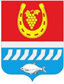 АДМИНИСТРАЦИЯ ЦИМЛЯНСКОГО РАЙОНАПОСТАНОВЛЕНИЕ__.11.2020 					№___					г. ЦимлянскО внесении изменений в постановление  Администрации Цимлянского района от 12.07.2017 № 453 «О создании районноймежведомственной комиссии по организации взаимодействия органов исполнительнойвласти в сфере земельных отношений»В связи с изменениями в штатном расписании и кадровыми изменениями, Администрация Цимлянского районаПОСТАНОВЛЯЕТ:1. Внести в приложение № 1 к постановлению Администрации Цимлянского района от 12.07.2017 № 453 «О создании районной межведомственной комиссии по организации взаимодействия органов исполнительной власти в сфере земельных отношений» следующие изменения: 1.1. Ввести в состав комиссии Власюк Елену Анатольевну – старшего инспектора отдела сельского хозяйства Администрации Цимлянского района, членом комиссии.1.2. Вывести из состава Щеголькова Никиту Александровича – главного специалиста - архитектора Администрации Цимлянского района, члена комиссии.1.3. Ввести в состав комиссии Щеголькова Никиту Александровича – заведующего сектором – архитектора сектора архитектуры и градостроительства  Администрации Цимлянского района, членом комиссии.2. Контроль за выполнением постановления возложить на заместителя главы Администрации района по сельскому хозяйству, ГО и ЧС - начальника отдела сельского хозяйства.Глава Администрации Цимлянского района                                                                        В.В. СветличныйПостановление вносит отдел сельского хозяйства Администрации Цимлянского района